от 26 августа 2022 года										№ 960Об утверждении Порядка распределения средств субвенции из областного бюджета на 2022, 2023 и 2024 годы между муниципальными общеобразовательными и дошкольными организациями городского округа  город Шахунья  Нижегородской области  и  средств субвенции на обеспечение коэффициентов выравнивания норматива финансового обеспечения  в зависимости от наполняемости групп в муниципальных дошкольных образовательных организациях,  расположенных в сельской местности и объема дополнительных средств субвенции, на осуществление образовательной деятельности в малокомплектных образовательных организациях и образовательных организациях, расположенных в сельских населенных пунктах и реализующих основные общеобразовательные программы, финансирование которых осуществляется независимо от количества обучающихся, необходимый сверх затрат, определяемых по нормативам финансового обеспечения образовательной деятельностиВ соответствии с Законом Нижегородской области от 28 ноября 2013 года 
№ 160-З «О предоставлении органам местного самоуправления муниципальных районов, муниципальных округов и городских округов Нижегородской области субвенций на исполнение полномочий в сфере общего образования», постановлением Правительства Нижегородской области  от 24 апреля 2020 года № 334 «Об утверждении Порядка предоставления бюджетам муниципальных  районов, муниципальных округов  и городских округов Нижегородской области из областного бюджета субвенций на исполнение полномочий в области образования» и решением Совета депутатов городского округа город Шахунья Нижегородской области    от 31  марта 2017 года № 76-3 «Об утверждении Положения о порядке исполнения администрацией городского округа  город  Шахунья Нижегородской области полномочий в сфере общего образования за счёт субвенции из областного бюджета Нижегородской области», администрация городского округа город Шахунья Нижегородской области  п о с т а н о в л я е т : 1. Утвердить прилагаемый Порядок распределения  средств субвенции из областного бюджета на 2022, 2023 и 2024 годы между муниципальными общеобразовательными и дошкольными  организациями городского округа  город Шахунья Нижегородской области  и  средств субвенции на обеспечение коэффициентов выравнивания норматива финансового обеспечения  в зависимости от наполняемости групп в муниципальных дошкольных образовательных организациях,  расположенных в сельской местности и объема дополнительных средств, на осуществление образовательной деятельности в малокомплектных образовательных организациях и образовательных организациях, расположенных в сельских населенных пунктах и реализующих основные общеобразовательные программы, финансирование которых осуществляется независимо от количества обучающихся, необходимый сверх затрат, определяемых по нормативам финансового обеспечения образовательной деятельности. 2. Настоящее постановление вступает в силу с момента принятия и распространяет свое действие на правоотношения, возникшие с  1 января 2022 года.3. Начальнику общего отдела администрации городского округа город Шахунья обеспечить размещение настоящего постановления на официальном сайте администрации городского округа город  Шахунья Нижегородской области и в газете «Знамя труда».4. Со дня вступления в силу настоящего постановления признать утратившим силу постановление администрации городского округа город Шахунья Нижегородской области от 7 апреля 2021 года № 377 «Об утверждении Порядка распределения  средств субвенции из областного бюджета на 2021, 2022 и 2023 годы между муниципальными общеобразовательными и дошкольными  организациями городского округа  город Шахунья  Нижегородской области  и  средств субвенции на обеспечение коэффициентов выравнивания норматива финансового обеспечения  в зависимости от наполняемости групп в муниципальных дошкольных образовательных организациях, расположенных в сельской местности и объема дополнительных средств субвенции, на осуществление образовательной деятельности в малокомплектных образовательных организациях и образовательных организациях, расположенных в сельских населенных пунктах и реализующих основные общеобразовательные программы, финансирование которых осуществляется независимо от количества обучающихся, необходимый сверх затрат, определяемых по нормативам финансового обеспечения образовательной деятельности».5. Контроль за исполнением настоящего постановления  возложить на первого заместителя главы администрации городского округа город Шахунья Нижегородской области (А.Д. Серова).Глава местного самоуправлениягородского округа город Шахунья						          Р.В.КошелевУтвержденпостановлением администрациигородского округа город Шахуньяот 26.08.2022 г. № 960Порядок распределения субвенции по нормативу на 2023 годУтвержденпостановлением администрациигородского округа город Шахуньяот 26.08.2022 г. № 960Порядок распределения субвенции по нормативу на 2022 годМалокомплектные и сельские  школы  доведения до потребностями  2022, 2023, 2024 годаМалокомплектные школы без учета норматива 2019 годМалокомплектные школы без учета норматива 2020 год_____________________________________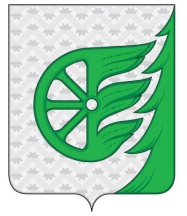 Администрация городского округа город ШахуньяНижегородской областиП О С Т А Н О В Л Е Н И ЕУтвержденпостановлением администрациигородского округа город Шахуньяот 26.08.2022 г. № 960Порядок распределения субвенции по нормативу на 2024 годУтвержденпостановлением администрациигородского округа город Шахуньяот 26.08.2022 г. № 960Порядок распределения субвенции по нормативу на 2024 годУтвержденпостановлением администрациигородского округа город Шахуньяот 26.08.2022 г. № 960Порядок распределения субвенции по нормативу на 2024 годУтвержденпостановлением администрациигородского округа город Шахуньяот 26.08.2022 г. № 960Порядок распределения субвенции по нормативу на 2024 годУтвержденпостановлением администрациигородского округа город Шахуньяот 26.08.2022 г. № 960Порядок распределения субвенции по нормативу на 2024 годУтвержденпостановлением администрациигородского округа город Шахуньяот 26.08.2022 г. № 960Порядок распределения субвенции по нормативу на 2024 годУтвержденпостановлением администрациигородского округа город Шахуньяот 26.08.2022 г. № 960Порядок распределения субвенции по нормативу на 2024 годУтвержденпостановлением администрациигородского округа город Шахуньяот 26.08.2022 г. № 960Порядок распределения субвенции по нормативу на 2024 годУтвержденпостановлением администрациигородского округа город Шахуньяот 26.08.2022 г. № 960Порядок распределения субвенции по нормативу на 2024 годУтвержденпостановлением администрациигородского округа город Шахуньяот 26.08.2022 г. № 960Порядок распределения субвенции по нормативу на 2024 годУтвержденпостановлением администрациигородского округа город Шахуньяот 26.08.2022 г. № 960Порядок распределения субвенции по нормативу на 2024 годУтвержденпостановлением администрациигородского округа город Шахуньяот 26.08.2022 г. № 960Порядок распределения субвенции по нормативу на 2024 годУтвержденпостановлением администрациигородского округа город Шахуньяот 26.08.2022 г. № 960Порядок распределения субвенции по нормативу на 2024 годУтвержденпостановлением администрациигородского округа город Шахуньяот 26.08.2022 г. № 960Порядок распределения субвенции по нормативу на 2024 годУтвержденпостановлением администрациигородского округа город Шахуньяот 26.08.2022 г. № 960Порядок распределения субвенции по нормативу на 2024 годУтвержденпостановлением администрациигородского округа город Шахуньяот 26.08.2022 г. № 960Порядок распределения субвенции по нормативу на 2024 годУтвержденпостановлением администрациигородского округа город Шахуньяот 26.08.2022 г. № 960Порядок распределения субвенции по нормативу на 2024 годУтвержденпостановлением администрациигородского округа город Шахуньяот 26.08.2022 г. № 960Порядок распределения субвенции по нормативу на 2024 годУтвержденпостановлением администрациигородского округа город Шахуньяот 26.08.2022 г. № 960Порядок распределения субвенции по нормативу на 2024 год№ п/пНаименование учрежденийВсего количество учащихся всего по отчету ОШ-1 (чел) и дошкольниковв том числев том числев том числеколичество учащихся всего по отчету ОШ-1 1-4 классы (чел.)на индивидуальном обучении человекинклюзия кол-вонормативрасчет расчетв дошклльных группах человекнорматив в рублях 1-4 классырасчет по нормативу 1-4 классы ( в рублях)норматив на индивидуальное обучение на дому расчет по нормативу на индивидуальное обучение на дому ВСЕГО 1-4№ п/пНаименование учрежденийВсего количество учащихся всего по отчету ОШ-1 (чел) и дошкольниковна индивидуальном обучении человекв классах компенсирующей направленности человек 5-9 классыв дошклльных группах человекколичество учащихся всего по отчету ОШ-1 1-4 классы (чел.)на индивидуальном обучении человекинклюзия кол-вонормативрасчет расчетв дошклльных группах человекнорматив в рублях 1-4 классырасчет по нормативу 1-4 классы ( в рублях)норматив на индивидуальное обучение на дому расчет по нормативу на индивидуальное обучение на дому ВСЕГО 1-41МБОУ Шахунская СОШ №1 и филиал  7611430992234,503469,006483,938,85712006,8197,143874,28713834,0061МБОУ Шахунская СОШ №1 и филиал  38017234,503045,711777,09777,0872МБОУ Шахунская СОШ №25151124663234,503703,50938,8579558,8297,143582,85810845,1893МБОУ Шахунская СОШ №148211333096234,5031407,0238,85712822,8197,143777,14015006,9684МАОУ Вахтанская СОШ445916441234,503234,50338,8576372,5597,143388,5726995,6235МБОУ Сявская СОШ208083234,503038,8573225,1397,1430,003225,1316МБОУ Шахунская гимназия666431736234,5031407,0244,68614165,4697,143291,4315863,9097МБОУ Хмелевицкая СОШ2133791045,7113611,17114,28114,2783725,4478МБОУ Лужайская ООШ871321234,503234,50345,7111462,75114,280,0001697,2559МОУ Б.Свечанская ООШ дошкольная группа10020102045,711457,11457,11010МОУ Верховская ООШ35012151245,711685,67685,66511МОУ Красногорская ООШ3201345,711594,24594,24312МОУ Черновская ООШ36020192045,711868,51868,509итого школы итого школы 386755052163432194455,56483,952558,94866608,121811,4143028,5674576,142№ п/пНаименование учрежденийнорматив на дошкольников расчет по нормативу на дошкольников количество учащихся всего по отчету ОШ-1 5-9 классы (чел.)расчет по нормативу на индивидуальное обучение на дому норматив в рублях 5-9 классырасчет по нормативу 5-9 классы ( в рублях)инклюзия кол-вонормативрасчетВСЕГО 5-9№ п/пНаименование учрежденийнорматив на дошкольников расчет по нормативу на дошкольников количество учащихся всего по отчету ОШ-1 5-9 классы (чел.)на индивидуальном обучении человекнормативрасчет по нормативу на индивидуальное обучение на дому норматив в рублях 5-9 классырасчет по нормативу 5-9 классы ( в рублях)инклюзия кол-вонормативрасчетВСЕГО 5-91МБОУ Шахунская СОШ №1 и филиал  3915147,673738,36559,06923095,9791,000244,815244,8224079,161МБОУ Шахунская СОШ №1 и филиал  21069,4871459,2270,001459,232МБОУ Шахунская СОШ №22375147,673738,36559,06913999,3531,000244,815244,8214982,533МБОУ Шахунская СОШ №144074147,673590,69259,06924041,0831,000244,815244,8224876,594МАОУ Вахтанская СОШ2535147,673738,36559,06914944,4572,000244,815489,6316172,455МБОУ Сявская СОШ119147,673059,0697029,2110,007029,216МБОУ Шахунская гимназия3161147,673147,67367,92921465,5641,000244,815244,8221858,057МБОУ Хмелевицкая СОШ1022173,718347,43669,4877087,6742,000240,217480,437915,548МБОУ Лужайская ООШ541173,718173,71869,4873752,2983926,029МОУ Б.Свечанская ООШ дошкольная группа78,0961561,92069,4870,0000,0010МОУ Верховская ООШ78,096937,1522069,4871389,7401389,7411МОУ Красногорская ООШ0,0001969,4871320,2531320,2512МОУ Черновская ООШ78,0961561,9201769,4871181,2791181,28итого школыитого школы234,2884060,9921956231233,473474,61849,683120766,11881464,291949,32126190,06№ п/пНаименование учрежденийколичество учащихся всего по отчету ОШ-1 10-11 классы (чел.) норматив 10-11 классы ( в рублях)расчет по нормативу 10-11 классы ( в рублях)расчет норматива по кадетам в том числев том числеВСЕГО 10-11Итого  расчет субвенции на 2022 год по нормативу в рубляхкоэфициент выравнивания коррекционной школе  от фактической наполняемости 1-4 классы 1,38коэфициент выравнивания  коррекционной школеот фактической наполняемости 5-9 классы 1,08Коэфициент на содержание воспитанников 0,5 в рубляхИтого  расчет субвенции на 2024№ п/пНаименование учрежденийколичество учащихся всего по отчету ОШ-1 10-11 классы (чел.) норматив 10-11 классы ( в рублях)расчет по нормативу 10-11 классы ( в рублях)расчет норматива по кадетам на индивидуальном обучении человекВСЕГО 10-11Итого  расчет субвенции на 2022 год по нормативу в рубляхкоэфициент выравнивания коррекционной школе  от фактической наполняемости 1-4 классы 1,38коэфициент выравнивания  коррекционной школеот фактической наполняемости 5-9 классы 1,08Коэфициент на содержание воспитанников 0,5 в рубляхИтого  расчет субвенции на 20241МБОУ Шахунская СОШ №1 и филиал  5769,1543941,7783941,77841854,9441854,941МБОУ Шахунская СОШ №1 и филиал  00,0002236,312236,312МБОУ Шахунская СОШ №22969,1542005,46602005,46627833,1927833,193МБОУ Шахунская СОШ №148069,1545532,32005532,32045415,8845415,884МАОУ Вахтанская СОШ2569,1541728,8501166,2351895,08525063,1625063,165МБОУ Сявская СОШ1769,1541175,6181175,61811429,9611429,966МБОУ Шахунская гимназия3576,4682676,3802676,38040398,3440398,347МБОУ Хмелевицкая СОШ3189,9551259,3701529,2352788,60514429,6014429,608МБОУ Лужайская ООШ0,0005623,275623,279МОУ Б.Свечанская ООШ дошкольная группа0,0002019,032019,0310МОУ Верховская ООШ0,0003012,563012,5611МОУ Красногорская ООШ00,0001914,501914,5012МОУ Черновская ООШ0,0003611,713611,71итого школыитого школы274512,19318319,7821529,2351166,23520015,252224842,442000224842,442Наименование учрежденийкоэфициент выравнивания по нормативу, расчетный 1-4 классырасчетная сумма коэф.выравн.1-4 классыкоэфициент выравнивания по нормативу, расчетный 5-9 классырасчетная сумма коэф.выравн.5-9 классыкоэфициент выравнивания по нормативу, расчетный 10-11 классырасчетная сумма коэф.выравн.10-11 классыкоэфициент выравнивания по нормативу, расчетный дошкольникирасчетная сумма коэф.выравн. На дошкольниковИНКЛЮЗVВсего субвенции на 2024 год с коэфициентом выравнивания в рублях-0,0004всего  согласно расчета по нормативуНаименование учрежденийкоэфициент выравнивания по нормативу, расчетный 1-4 классырасчетная сумма коэф.выравн.1-4 классыкоэфициент выравнивания по нормативу, расчетный 5-9 классырасчетная сумма коэф.выравн.5-9 классыкоэфициент выравнивания по нормативу, расчетный 10-11 классырасчетная сумма коэф.выравн.10-11 классыкоэфициент выравнивания по нормативу, расчетный дошкольникирасчетная сумма коэф.выравн. На дошкольниковИНКЛЮЗVВсего субвенции на 2024 год с коэфициентом выравнивания в рубляхобучене в больницевсего  согласно расчета по нормативуМБОУ Шахунская СОШ №1 и филиал  112006,813874,287123095,979738,3651,0003941,7781197,7241854,948,3741846,57МБОУ Шахунская СОШ №1 и филиал  1777,0870,00011459,2270,0000,0000,0000,002261,824498,130,904497,23МБОУ Шахунская СОШ №219558,822582,858113999,353738,3651,0002005,466948,3227833,195,5727827,62МБОУ Шахунская СОШ №14112822,810777,140124041,083590,6920,9405200,3811651,8345083,949,0245074,92МАОУ Вахтанская СОШ16372,548388,572114944,457738,3650,8001516,068724,1324684,144,9424679,21МБОУ Сявская СОШ13225,1310,0001,057380,6720,0002,5003749,0000,0014354,802,8714351,93МБОУ Шахунская гимназия114165,462291,4290,9520392,286147,6730,9002408,7421651,8339057,427,8139049,61МБОУ Хмелевицкая СОШ13611,169114,2781,047371,181347,4361,1002960,000480,436220,0021104,504,2221100,28МБОУ Лужайская ООШ11462,7520,0001,074014,959173,7180,0000,000234,503958,009843,931,979841,96МОУ Б.Свечанская ООШ дошкольная группа1457,1100,0000,0000,0000,0001811,8270,001130,003398,940,683398,26МОУ Верховская ООШ1685,6650,0001,882612,7110,0001087,0960,005655,00010040,472,0110038,46МОУ Красногорская ООШ1594,2430,00011320,2530,0000,0000,004424,0006338,501,276337,23МОУ Черновская ООШ1868,5090,0001,51771,9190,0001811,8270,005190,0009642,251,939640,33Итого66608,1213028,56122404,07893474,618,2421781,43480,164710,756888,78128838,82257735,163751,547257683,62Наименование учрежденийФакт от нормативаФОТ по субвенции30,20%Факт учебные расходыНаименование учрежденийФакт от нормативаФОТ по субвенции30,20%Факт учебные расходыНаименование учрежденийФакт от нормативаФОТ по субвенции30,20%Факт учебные расходыМБОУ Шахунская СОШ №1 и филиал  36176,40027461,0008293,0004380,400МБОУ Шахунская СОШ №1 и филиал  3958,0000,000МБОУ Шахунская СОШ №224675,00017137,0005175,4002362,600МБОУ Шахунская СОШ №1440103,60026642,0008045,9005415,700МАОУ Вахтанская СОШ21846,00015293,0004618,5001934,500МБОУ Сявская СОШ12630,0008980,0002711,900938,100МБОУ Шахунская гимназия34364,00023494,0007095,2003774,800МБОУ Хмелевицкая СОШ18568,00013448,0004061,3001058,700МБОУ Лужайская ООШ8661,0006175,0001864,800621,200МОУ Б.Свечанская ООШ дошкольная группа2992,0002208,000666,800117,200МОУ Верховская ООШ8834,0006531,0001972,300330,700МОУ Красногорская ООШ5577,0004089,0001234,900253,100МОУ Черновская ООШ8484,0006218,0001877,800388,200226869,00015767647617,821575,2№ п/пНаименование учрежденийВсего количество учащихся всего по отчету ОШ-1 (чел) и дошкольниковв том числев том числев том числеколичество учащихся всего по отчету ОШ-1 1-4 классы (чел.)на индивидуальном обучении человекинклюзия кол-вонормативрасчет расчетв дошклльных группах человекнорматив в рублях 1-4 классырасчет по нормативу 1-4 классы ( в рублях)норматив на индивидуальное обучение на дому расчет по нормативу на индивидуальное обучение на дому ВСЕГО 1-4№ п/пНаименование учрежденийВсего количество учащихся всего по отчету ОШ-1 (чел) и дошкольниковна индивидуальном обучении человекв классах компенсирующей направленности человек 5-9 классыв дошклльных группах человекколичество учащихся всего по отчету ОШ-1 1-4 классы (чел.)на индивидуальном обучении человекинклюзия кол-вонормативрасчет расчетв дошклльных группах человекнорматив в рублях 1-4 классырасчет по нормативу 1-4 классы ( в рублях)норматив на индивидуальное обучение на дому расчет по нормативу на индивидуальное обучение на дому ВСЕГО 1-41МБОУ Шахунская СОШ №1 и филиал  7611430992234,503469,006483,938,85712006,8197,143874,28713834,0061МБОУ Шахунская СОШ №1 и филиал  38017234,503045,711777,09777,0872МБОУ Шахунская СОШ №25151124663234,503703,50938,8579558,8297,143582,85810845,1893МБОУ Шахунская СОШ №148211333096234,5031407,0238,85712822,8197,143777,14015006,9684МАОУ Вахтанская СОШ445916441234,503234,50338,8576372,5597,143388,5726995,6235МБОУ Сявская СОШ208083234,503038,8573225,1397,1430,003225,1316МБОУ Шахунская гимназия666431736234,5031407,0244,68614165,4697,143291,4315863,9097МБОУ Хмелевицкая СОШ2133791045,7113611,17114,28114,2783725,4478МБОУ Лужайская ООШ871321234,503234,50345,7111462,75114,280,0001697,2559МОУ Б.Свечанская ООШ дошкольная группа10020102045,711457,11457,11010МОУ Верховская ООШ35012151245,711685,67685,66511МОУ Красногорская ООШ3201345,711594,24594,24312МОУ Черновская ООШ36020192045,711868,51868,509итого школы итого школы 386755052163432194455,56483,952558,94866608,121811,4143028,5674576,142№ п/пНаименование учрежденийнорматив на дошкольников расчет по нормативу на дошкольников количество учащихся всего по отчету ОШ-1 5-9 классы (чел.)расчет по нормативу на индивидуальное обучение на дому норматив в рублях 5-9 классырасчет по нормативу 5-9 классы ( в рублях)инклюзия кол-вонормативрасчетВСЕГО 5-9№ п/пНаименование учрежденийнорматив на дошкольников расчет по нормативу на дошкольников количество учащихся всего по отчету ОШ-1 5-9 классы (чел.)на индивидуальном обучении человекнормативрасчет по нормативу на индивидуальное обучение на дому норматив в рублях 5-9 классырасчет по нормативу 5-9 классы ( в рублях)инклюзия кол-вонормативрасчетВСЕГО 5-91МБОУ Шахунская СОШ №1 и филиал  3915147,673738,36559,06923095,9791,000244,815244,8224079,161МБОУ Шахунская СОШ №1 и филиал  21069,4871459,2270,001459,232МБОУ Шахунская СОШ №22375147,673738,36559,06913999,3531,000244,815244,8214982,533МБОУ Шахунская СОШ №144074147,673590,69259,06924041,0831,000244,815244,8224876,594МАОУ Вахтанская СОШ2535147,673738,36559,06914944,4572,000244,815489,6316172,455МБОУ Сявская СОШ119147,673059,0697029,2110,007029,216МБОУ Шахунская гимназия3161147,673147,67367,92921465,5641,000244,815244,8221858,057МБОУ Хмелевицкая СОШ1022173,718347,43669,4877087,6742,000240,217480,437915,548МБОУ Лужайская ООШ541173,718173,71869,4873752,2983926,029МОУ Б.Свечанская ООШ дошкольная группа78,0961561,92069,4870,0000,0010МОУ Верховская ООШ78,096937,1522069,4871389,7401389,7411МОУ Красногорская ООШ0,0001969,4871320,2531320,2512МОУ Черновская ООШ78,0961561,9201769,4871181,2791181,28234,2884060,9921956231233,473474,61849,683120766,11881464,291949,32126190,06№ п/пНаименование учрежденийколичество учащихся всего по отчету ОШ-1 10-11 классы (чел.) норматив 10-11 классы ( в рублях)расчет по нормативу 10-11 классы ( в рублях)расчет норматива по кадетам в том числев том числеВСЕГО 10-11Итого  расчет субвенции на 2022 год по нормативу в рубляхкоэфициент выравнивания коррекционной школе  от фактической наполняемости 1-4 классы 1,38коэфициент выравнивания  коррекционной школеот фактической наполняемости 5-9 классы 1,08Коэфициент на содержание воспитанников 0,5 в рубляхИтого  расчет субвенции на 2024№ п/пНаименование учрежденийколичество учащихся всего по отчету ОШ-1 10-11 классы (чел.) норматив 10-11 классы ( в рублях)расчет по нормативу 10-11 классы ( в рублях)расчет норматива по кадетам на индивидуальном обучении человекВСЕГО 10-11Итого  расчет субвенции на 2022 год по нормативу в рубляхкоэфициент выравнивания коррекционной школе  от фактической наполняемости 1-4 классы 1,38коэфициент выравнивания  коррекционной школеот фактической наполняемости 5-9 классы 1,08Коэфициент на содержание воспитанников 0,5 в рубляхИтого  расчет субвенции на 20241МБОУ Шахунская СОШ №1 и филиал  5769,1543941,7783941,77841854,9441854,941МБОУ Шахунская СОШ №1 и филиал  00,0002236,312236,312МБОУ Шахунская СОШ №22969,1542005,46602005,46627833,1927833,193МБОУ Шахунская СОШ №148069,1545532,32005532,32045415,8845415,884МАОУ Вахтанская СОШ2569,1541728,8501166,2351895,08525063,1625063,165МБОУ Сявская СОШ1769,1541175,6181175,61811429,9611429,966МБОУ Шахунская гимназия3576,4682676,3802676,38040398,3440398,347МБОУ Хмелевицкая СОШ3189,9551259,3701529,2352788,60514429,6014429,608МБОУ Лужайская ООШ0,0005623,275623,279МОУ Б.Свечанская ООШ дошкольная группа0,0002019,032019,0310МОУ Верховская ООШ0,0003012,563012,5611МОУ Красногорская ООШ00,0001914,501914,5012МОУ Черновская ООШ0,0003611,713611,71274512,19318319,7821529,2351166,23520015,252224842,442000224842,442 Наименование учреждениякоэфициент выравнивания по нормативу, расчетный 1-4 классырасчетная сумма коэф.выравн.1-4 классыкоэфициент выравнивания по нормативу, расчетный 5-9 классырасчетная сумма коэф.выравн.5-9 классыкоэфициент выравнивания по нормативу, расчетный 10-11 классырасчетная сумма коэф.выравн.10-11 классыкоэфициент выравнивания по нормативу, расчетный дошкольникирасчетная сумма коэф.выравн. На дошкольниковИНКЛЮЗVВсего субвенции на 2024 год с коэфициентом выравнивания в рублях-0,0004всего  согласно расчета по нормативу Наименование учреждениякоэфициент выравнивания по нормативу, расчетный 1-4 классырасчетная сумма коэф.выравн.1-4 классыкоэфициент выравнивания по нормативу, расчетный 5-9 классырасчетная сумма коэф.выравн.5-9 классыкоэфициент выравнивания по нормативу, расчетный 10-11 классырасчетная сумма коэф.выравн.10-11 классыкоэфициент выравнивания по нормативу, расчетный дошкольникирасчетная сумма коэф.выравн. На дошкольниковИНКЛЮЗVВсего субвенции на 2024 год с коэфициентом выравнивания в рубляхобучене в больницевсего  согласно расчета по нормативуМБОУ Шахунская СОШ №1 и филиал  112006,813874,287123095,979738,3651,0003941,7781197,7241854,948,3741846,57МБОУ Шахунская СОШ №1 и филиал  1777,0870,00011459,2270,0000,0000,0000,002261,824498,130,904497,23МБОУ Шахунская СОШ №219558,822582,858113999,353738,3651,0002005,466948,3227833,195,5727827,62МБОУ Шахунская СОШ №14112822,810777,140124041,083590,6920,9405200,3811651,8345083,949,0245074,92МАОУ Вахтанская СОШ16372,548388,572114944,457738,3650,8001516,068724,1324684,144,9424679,21МБОУ Сявская СОШ13225,1310,0001,057380,6720,0002,5003749,0000,0014354,802,8714351,93МБОУ Шахунская гимназия114165,462291,4290,9520392,286147,6730,9002408,7421651,8339057,427,8139049,61МБОУ Хмелевицкая СОШ13611,169114,2781,047371,181347,4361,1002960,000480,436220,0021104,504,2221100,28МБОУ Лужайская ООШ11462,7520,0001,074014,959173,7180,0000,000234,503958,009843,931,979841,96МОУ Б.Свечанская ООШ дошкольная группа1457,1100,0000,0000,0000,0001811,8270,001130,003398,940,683398,26МОУ Верховская ООШ1685,6650,0001,882612,7110,0001087,0960,005655,00010040,472,0110038,46МОУ Красногорская ООШ1594,2430,00011320,2530,0000,0000,004424,0006338,501,276337,23МОУ Черновская ООШ1868,5090,0001,51771,9190,0001811,8270,005190,0009642,251,939640,33066608,1213028,56122404,07893474,618,2421781,43480,164710,756888,78128838,82257735,163751,547257683,62Наименование учрежденийфакт от нормативаФОТ по субвенции30,20%факт учебные расходыНаименование учрежденийфакт от нормативаФОТ по субвенции30,20%факт учебные расходыНаименование учрежденийфакт от нормативаФОТ по субвенции30,20%факт учебные расходыМБОУ Шахунская СОШ №1 и филиал  36176,40027461,0008293,0004380,400МБОУ Шахунская СОШ №1 и филиал  3958,0000,000МБОУ Шахунская СОШ №224675,00017137,0005175,4002362,600МБОУ Шахунская СОШ №1440103,60026642,0008045,9005415,700МАОУ Вахтанская СОШ21846,00015293,0004618,5001934,500МБОУ Сявская СОШ12630,0008980,0002711,900938,100МБОУ Шахунская гимназия34364,00023494,0007095,2003774,800МБОУ Хмелевицкая СОШ18568,00013448,0004061,3001058,700МБОУ Лужайская ООШ8661,0006175,0001864,800621,200МОУ Б.Свечанская ООШ дошкольная группа2992,0002208,000666,800117,200МОУ Верховская ООШ8834,0006531,0001972,300330,700МОУ Красногорская ООШ5577,0004089,0001234,900253,100МОУ Черновская ООШ8484,0006218,0001877,800388,200 Итого226869,00015767647617,821575,2№ п/пНаименование учрежденийВсего количество учащихся всего по отчету ОШ-1 (чел) и дошкольниковв том числев том числев том числеколичество учащихся всего по отчету ОШ-1 1-4 классы (чел.)на индивидуальном обучении человекинклюзия кол-вонормативрасчет расчетв дошклльных группах человекнорматив в рублях 1-4 классырасчет по нормативу 1-4 классы ( в рублях)норматив на индивидуальное обучение на дому расчет по нормативу на индивидуальное обучение на дому ВСЕГО 1-4№ п/пНаименование учрежденийВсего количество учащихся всего по отчету ОШ-1 (чел) и дошкольниковна индивидуальном обучении человекв классах компенсирующей направленности человек 5-9 классыв дошклльных группах человекколичество учащихся всего по отчету ОШ-1 1-4 классы (чел.)на индивидуальном обучении человекинклюзия кол-вонормативрасчет расчетв дошклльных группах человекнорматив в рублях 1-4 классырасчет по нормативу 1-4 классы ( в рублях)норматив на индивидуальное обучение на дому расчет по нормативу на индивидуальное обучение на дому ВСЕГО 1-41МБОУ Шахунская СОШ №1 и филиал  7611430992234,503469,006483,938,85712006,8197,143874,28713834,0061МБОУ Шахунская СОШ №1 и филиал  38017234,503045,711777,09777,0872МБОУ Шахунская СОШ №25151124663234,503703,50938,8579558,8297,143582,85810845,1893МБОУ Шахунская СОШ №148211333096234,5031407,01838,85712822,8197,143777,14015006,9684МАОУ Вахтанская СОШ445916441234,503234,50338,8576372,5597,143388,5726995,6235МБОУ Сявская СОШ208083234,503038,8573225,1397,1430,003225,1316МБОУ Шахунская гимназия666431736234,5031407,01844,68614165,4697,143291,4315863,9097МБОУ Хмелевицкая СОШ2133791045,7113611,17114,28114,2783725,4478МБОУ Лужайская ООШ871321234,503234,50345,7111462,75114,280,0001697,2559МОУ Б.Свечанская ООШ дошкольная группа10020102045,711457,11457,11010МОУ Верховская ООШ35012151245,711685,67685,66511МОУ Красногорская ООШ3201345,711594,24594,24312МОУ Черновская ООШ36020192045,711868,51868,509итого школы итого школы 386755052163432194455,557483,952558,94866608,121811,4143028,56474576,142№ п/пНаименование учрежденийнорматив на дошкольников расчет по нормативу на дошкольников количество учащихся всего по отчету ОШ-1 5-9 классы (чел.)расчет по нормативу на индивидуальное обучение на дому норматив в рублях 5-9 классырасчет по нормативу 5-9 классы ( в рублях)инклюзия кол-вонормативрасчетВСЕГО 5-9№ п/пНаименование учрежденийнорматив на дошкольников расчет по нормативу на дошкольников количество учащихся всего по отчету ОШ-1 5-9 классы (чел.)на индивидуальном обучении человекнормативрасчет по нормативу на индивидуальное обучение на дому норматив в рублях 5-9 классырасчет по нормативу 5-9 классы ( в рублях)инклюзия кол-вонормативрасчетВСЕГО 5-91МБОУ Шахунская СОШ №1 и филиал  3915147,673738,36559,06923095,9791,000244,815244,8224079,161МБОУ Шахунская СОШ №1 и филиал  21069,4871459,2270,001459,232МБОУ Шахунская СОШ №22375147,673738,36559,06913999,3531,000244,815244,8214982,533МБОУ Шахунская СОШ №144074147,673590,69259,06924041,0831,000244,815244,8224876,594МАОУ Вахтанская СОШ2535147,673738,36559,06914944,4572,000244,815489,6316172,455МБОУ Сявская СОШ119147,673059,0697029,2110,007029,216МБОУ Шахунская гимназия3161147,673147,67367,92921465,5641,000244,815244,8221858,057МБОУ Хмелевицкая СОШ1022173,718347,43669,4877087,6742,000240,217480,437915,548МБОУ Лужайская ООШ541173,718173,71869,4873752,2983926,029МОУ Б.Свечанская ООШ дошкольная группа78,0961561,92069,4870,0000,0010МОУ Верховская ООШ78,096937,1522069,4871389,7401389,7411МОУ Красногорская ООШ0,0001969,4871320,2531320,2512МОУ Черновская ООШ78,0961561,9201769,4871181,2791181,28ИтогоИтого234,2884060,9921956231233,4743474,614849,683120766,11881464,2921949,324126190,06№ п/пНаименование учрежденийКоличество учащихся всего по отчету ОШ-1 10-11 классы (чел.) норматив 10-11 классы ( в рублях)расчет по нормативу 10-11 классы ( в рублях)расчет норматива по кадетам в том числев том числеВСЕГО 10-11Итого  расчет субвенции на 2022 год по нормативу в рубляхкоэфициент выравнивания коррекционной школе  от фактической наполняемости 1-4 классы 1,38коэфициент выравнивания  коррекционной школеот фактической наполняемости 5-9 классы 1,08Коэфициент на содержание воспитанников 0,5 в рубляхИтого  расчет субвенции на 2022№ п/пНаименование учрежденийКоличество учащихся всего по отчету ОШ-1 10-11 классы (чел.) норматив 10-11 классы ( в рублях)расчет по нормативу 10-11 классы ( в рублях)расчет норматива по кадетам на индивидуальном обучении человекВСЕГО 10-11Итого  расчет субвенции на 2022 год по нормативу в рубляхкоэфициент выравнивания коррекционной школе  от фактической наполняемости 1-4 классы 1,38коэфициент выравнивания  коррекционной школеот фактической наполняемости 5-9 классы 1,08Коэфициент на содержание воспитанников 0,5 в рубляхИтого  расчет субвенции на 2022№ п/пНаименование учрежденийКоличество учащихся всего по отчету ОШ-1 10-11 классы (чел.) норматив 10-11 классы ( в рублях)расчет по нормативу 10-11 классы ( в рублях)расчет норматива по кадетам на индивидуальном обучении человекВСЕГО 10-11Итого  расчет субвенции на 2022 год по нормативу в рубляхкоэфициент выравнивания коррекционной школе  от фактической наполняемости 1-4 классы 1,38коэфициент выравнивания  коррекционной школеот фактической наполняемости 5-9 классы 1,08Коэфициент на содержание воспитанников 0,5 в рубляхИтого  расчет субвенции на 20221МБОУ Шахунская СОШ №1 и филиал  5769,1543941,7783941,77841854,9441854,941МБОУ Шахунская СОШ №1 и филиал  00,0002236,312236,312МБОУ Шахунская СОШ №22969,1542005,46602005,46627833,1927833,193МБОУ Шахунская СОШ №148069,1545532,32005532,32045415,8845415,884МАОУ Вахтанская СОШ2569,1541728,8501166,2351895,08525063,1625063,165МБОУ Сявская СОШ1769,1541175,6181175,61811429,9611429,966МБОУ Шахунская гимназия3576,4682676,3802676,38040398,3440398,347МБОУ Хмелевицкая СОШ3189,9551259,3701529,2352788,60514429,6014429,608МБОУ Лужайская ООШ0,0005623,275623,279МОУ Б.Свечанская ООШ дошкольная группа0,0002019,032019,0310МОУ Верховская ООШ0,0003012,563012,5611МОУ Красногорская ООШ00,0001914,501914,5012МОУ Черновская ООШ0,0003611,713611,71274512,19318319,7821529,2351166,23520015,252224842,442000224842,442 Наименование учреждениякоэфициент выравнивания по нормативу, расчетный 1-4 классырасчетная сумма коэф.выравн.1-4 классыкоэфициент выравнивания по нормативу, расчетный 5-9 классырасчетная сумма коэф.выравн.5-9 классыкоэфициент выравнивания по нормативу, расчетный 10-11 классырасчетная сумма коэф.выравн.10-11 классыкоэфициент выравнивания по нормативу, расчетный дошкольникирасчетная сумма коэф.выравн. на дошкольниковИНКЛЮЗVВсего субвенции на 2022 год с коэфициентом выравнивания в рублях-0,0004всего  согласно расчета по нормативу Наименование учреждениякоэфициент выравнивания по нормативу, расчетный 1-4 классырасчетная сумма коэф.выравн.1-4 классыкоэфициент выравнивания по нормативу, расчетный 5-9 классырасчетная сумма коэф.выравн.5-9 классыкоэфициент выравнивания по нормативу, расчетный 10-11 классырасчетная сумма коэф.выравн.10-11 классыкоэфициент выравнивания по нормативу, расчетный дошкольникирасчетная сумма коэф.выравн. на дошкольниковИНКЛЮЗVВсего субвенции на 2022 год с коэфициентом выравнивания в рубляхобучене в больницевсего  согласно расчета по нормативуМБОУ Шахунская СОШ №1 и филиал  112006,813874,287123095,979738,3651,0003941,7781197,7241854,948,3741846,57МБОУ Шахунская СОШ №1 и филиал  1777,0870,00011459,2270,0000,0000,0000,002261,824498,130,904497,23МБОУ Шахунская СОШ №219558,822582,858113999,353738,3651,0002005,466948,3227833,195,5727827,62МБОУ Шахунская СОШ №14112822,810777,140124041,083590,6920,9405200,3811651,8345083,949,0245074,92МАОУ Вахтанская СОШ16372,548388,572114944,457738,3650,8001516,068724,1324684,144,9424679,21МБОУ Сявская СОШ13225,1310,0001,057380,6720,0002,5003749,0000,0014354,802,8714351,93МБОУ Шахунская гимназия114165,462291,4290,9520392,286147,6730,9002408,7421651,8339057,427,8139049,61МБОУ Хмелевицкая СОШ13611,169114,2781,047371,181347,4361,1002960,000480,436220,0021104,504,2221100,28МБОУ Лужайская ООШ11462,7520,0001,074014,959173,7180,0000,000234,503958,009843,931,979841,96МОУ Б.Свечанская ООШ дошкольная группа1457,1100,0000,0000,0000,0001811,8270,001130,003398,940,683398,26МОУ Верховская ООШ1685,6650,0001,882612,7110,0001087,0960,005655,00010040,472,0110038,46МОУ Красногорская ООШ1594,2430,00011320,2530,0000,0000,004424,0006338,501,276337,23МОУ Черновская ООШ1868,5090,0001,51771,9190,0001811,8270,005190,0009642,251,939640,33Итого66608,1213028,564122404,07893474,6148,2421781,43480,164710,756888,78128838,82257735,163751,54703273257683,62Наименование учрежденийфакт от нормативаФОТ по субвенции30,20%факт учебные расходыНаименование учрежденийфакт от нормативаФОТ по субвенции30,20%факт учебные расходыНаименование учрежденийфакт от нормативаФОТ по субвенции30,20%факт учебные расходыМБОУ Шахунская СОШ №1 и филиал  36176,40027461,0008293,0004380,400МБОУ Шахунская СОШ №1 и филиал  3958,0000,000МБОУ Шахунская СОШ №224675,00017137,0005175,4002362,600МБОУ Шахунская СОШ №1440103,60026642,0008045,9005415,700МАОУ Вахтанская СОШ21846,00015293,0004618,5001934,500МБОУ Сявская СОШ12630,0008980,0002711,900938,100МБОУ Шахунская гимназия34364,00023494,0007095,2003774,800МБОУ Хмелевицкая СОШ18568,00013448,0004061,3001058,700МБОУ Лужайская ООШ8661,0006175,0001864,800621,200МОУ Б.Свечанская ООШ дошкольная группа2992,0002208,000666,800117,200МОУ Верховская ООШ8834,0006531,0001972,300330,700МОУ Красногорская ООШ5577,0004089,0001234,900253,100МОУ Черновская ООШ8484,0006218,0001877,800388,200 Итого226869,00015767647617,821575,2№ п/пНаименование учрежденийколичество учащихся всего по отчету ОШ-1 1-4 классыколичество учащихся всего по отчету ОШ-1 5-9 классыколичество учащихся всего по отчету ОШ-1 10-11 классыколичество класс- комплектовколичество группнорматив на класс- комплект расчет по нормативу в тысячах№ п/пНаименование учрежденийколичество учащихся всего по отчету ОШ-1 1-4 классыколичество учащихся всего по отчету ОШ-1 5-9 классыколичество учащихся всего по отчету ОШ-1 10-11 классыколичество класс- комплектовколичество группнорматив на класс- комплект расчет по нормативу в тысячах№ п/пНаименование учрежденийколичество учащихся всего по отчету ОШ-1 1-4 классыколичество учащихся всего по отчету ОШ-1 5-9 классыколичество учащихся всего по отчету ОШ-1 10-11 классыколичество класс- комплектовколичество группнорматив на класс- комплект расчет по нормативу в тысячах1МОУ Верховская ООШ15207110,0005655,0002МОУ Красногорская ООШ1319608,0004424,0003МБОУ Хмелевицкая СОШ78107311311,0006220,0004МБОУ Лужайская ООШ325587,0003958,0005МБОУ Б-Свечанская нош10112,0001130,0006Филиал МБОУ СОШ №1162164,0002261,8207МОУ Черновская ООШ2018719,0005190,000ИТОГОИТОГО184240314835128838,820№ п/пНаименование учрежденийколичество учащихся всего по отчету ОШ-1количество учащихся всего по отчету ОШ-1 1-4 классыколичество учащихся всего по отчету ОШ-1 5-9 классыколичество класс- комплектовколичество группнорматив на класс- комплект и группу в рубляхрасчет по нормативу в тысячах№ п/пНаименование учрежденийколичество учащихся всего по отчету ОШ-1количество учащихся всего по отчету ОШ-1 1-4 классыколичество учащихся всего по отчету ОШ-1 5-9 классыколичество класс- комплектовколичество группнорматив на класс- комплект и группу в рубляхрасчет по нормативу в тысячах№ п/пНаименование учрежденийколичество учащихся всего по отчету ОШ-1количество учащихся всего по отчету ОШ-1 1-4 классыколичество учащихся всего по отчету ОШ-1 5-9 классыколичество класс- комплектовколичество группнорматив на класс- комплект и группу в рубляхрасчет по нормативу в тысячах1МОУ Верховская ООШ3714186,211097,8767904,7072МОУ Красногорская ООШ5019287,621097,87610539,6103МОУ Черновская ООШ3820166,211097,8767904,707ИТОГОИТОГО125536221426349,024№ п/пНаименование учрежденийколичество учащихся всего по отчету ОШ-1количество учащихся всего по отчету ОШ-1 1-4 классыколичество учащихся всего по отчету ОШ-1 5-9 классыколичество класс- комплектовколичество группнорматив на класс- комплект и группу в рубляхрасчет по нормативу в тысячах№ п/пНаименование учрежденийколичество учащихся всего по отчету ОШ-1количество учащихся всего по отчету ОШ-1 1-4 классыколичество учащихся всего по отчету ОШ-1 5-9 классыколичество класс- комплектовколичество группнорматив на класс- комплект и группу в рубляхрасчет по нормативу в тысячах№ п/пНаименование учрежденийколичество учащихся всего по отчету ОШ-1количество учащихся всего по отчету ОШ-1 1-4 классыколичество учащихся всего по отчету ОШ-1 5-9 классыколичество класс- комплектовколичество группнорматив на класс- комплект и группу в рубляхрасчет по нормативу в тысячах1МОУ Верховская ООШ3714186,211097,8767904,7072МОУ Красногорская ООШ5019287,621097,87610539,6103МОУ Черновская ООШ3820166,211097,8767904,707ИТОГОИТОГО125536221426349,024